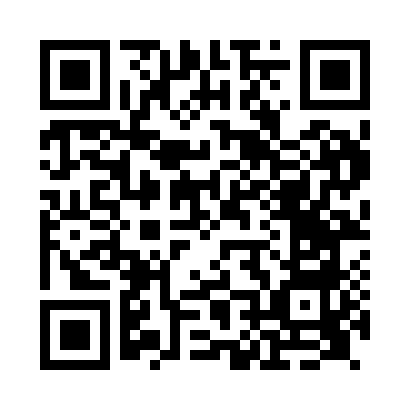 Prayer times for Fortrose, Highland, UKMon 1 Jul 2024 - Wed 31 Jul 2024High Latitude Method: Angle Based RulePrayer Calculation Method: Islamic Society of North AmericaAsar Calculation Method: HanafiPrayer times provided by https://www.salahtimes.comDateDayFajrSunriseDhuhrAsrMaghribIsha1Mon2:524:231:217:1210:1811:492Tue2:524:241:217:1210:1711:493Wed2:534:251:217:1210:1711:494Thu2:534:261:217:1110:1611:485Fri2:544:271:217:1110:1511:486Sat2:554:281:217:1110:1411:487Sun2:554:291:227:1010:1311:478Mon2:564:311:227:1010:1211:479Tue2:574:321:227:1010:1111:4610Wed2:584:341:227:0910:1011:4611Thu2:584:351:227:0910:0911:4512Fri2:594:361:227:0810:0711:4513Sat3:004:381:227:0710:0611:4414Sun3:014:401:227:0710:0511:4315Mon3:024:411:237:0610:0311:4316Tue3:034:431:237:0510:0211:4217Wed3:034:451:237:0510:0011:4118Thu3:044:461:237:049:5911:4019Fri3:054:481:237:039:5711:4020Sat3:064:501:237:029:5511:3921Sun3:074:521:237:019:5311:3822Mon3:084:541:237:009:5211:3723Tue3:094:551:236:599:5011:3624Wed3:104:571:236:589:4811:3525Thu3:114:591:236:579:4611:3426Fri3:125:011:236:569:4411:3327Sat3:135:031:236:559:4211:3228Sun3:145:051:236:549:4011:3129Mon3:155:071:236:539:3811:3030Tue3:165:091:236:529:3611:2931Wed3:175:111:236:509:3411:28